Дмитрий Ш.Мальчик родился в феврале 2018. 
Возможные формы устройства: опека 
Братья/сестры: есть старшие сестры и брат 
Группа здоровья: II
Дмитрий ласковый, веселый, общительный, открытый мальчик. Он еще не очень хорошо говорит, но все понимает. Очень способный, любознательный, активно познает мир. Дмитрию очень нравится играть в подвижные игры.Мальчик привязан к старшим сестрам и брату.Причина отсутствия родительского попечения со стороны матери: проведена процедура отобранияПричина отсутствия родительского попечения со стороны отца:в графе "отец" свидетельства о рождении стоит прочерк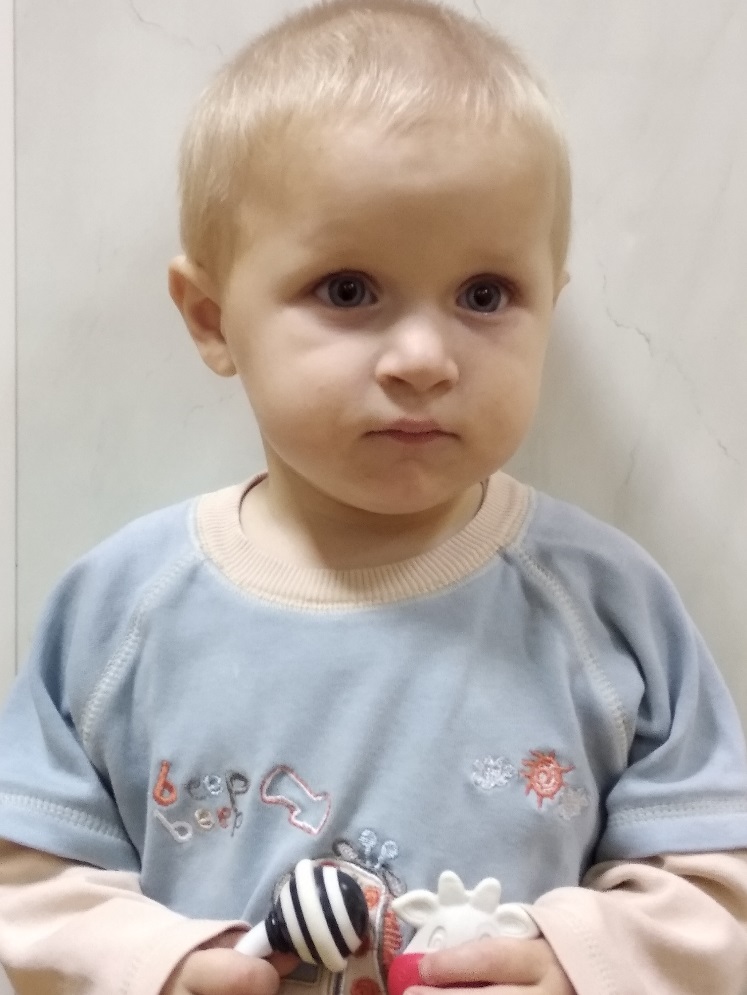 